MENU SETTIMANA 15.08.22 – 19.08.22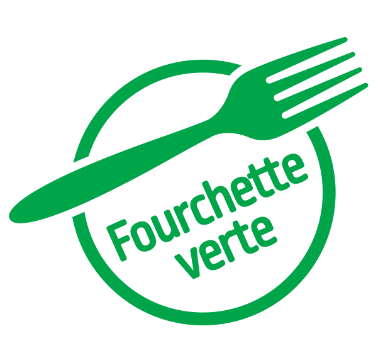 Il menu è adattato alle esigenze di ogni bambino
N.B. Per informazione sugli allergeni potete contattare la cucina dalle ore 8.00 alle ore 9.00
           Lunedì 15.08Festa

           Martedì 16.08Insalata mistaRisotto allo zafferanoVerdura cottaSpuntino mattina: mela e biscottiMerenda pomeriggio: gelato
           Mercoledì 17.08Insalata mistaPasta al pestoVerdura cottaSpuntino mattina: melone e crackersMerenda pomeriggio: pane e marmellata
           Giovedì 18.08Insalata mistaPolpettone con verdura e uovaVerdura cottaSpuntino mattina: susine e biscottiMerenda pomeriggio: ghiacciolo
           Venerdì 19.08Pranzo al saccoSpuntino mattina: pesca e biscottiMerenda pomeriggio: anguria